         L’association    et l’agence de voyage   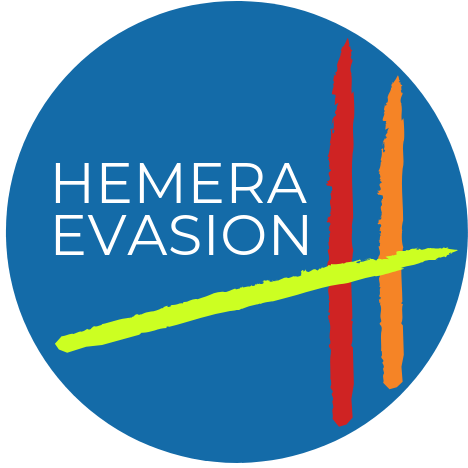 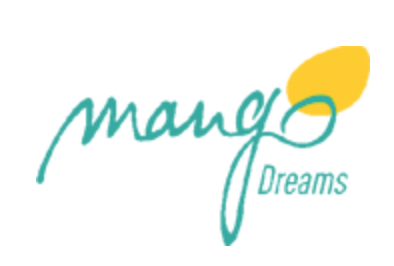 Vous présente le programme des sorties de septembre 2019Rencontre des Baleines à bosses, des Dauphins, des Tortues de mer et des Lémuriens avec notre collaboration et la coordination  de « Les Baleines Rand’eau » à Madagascar.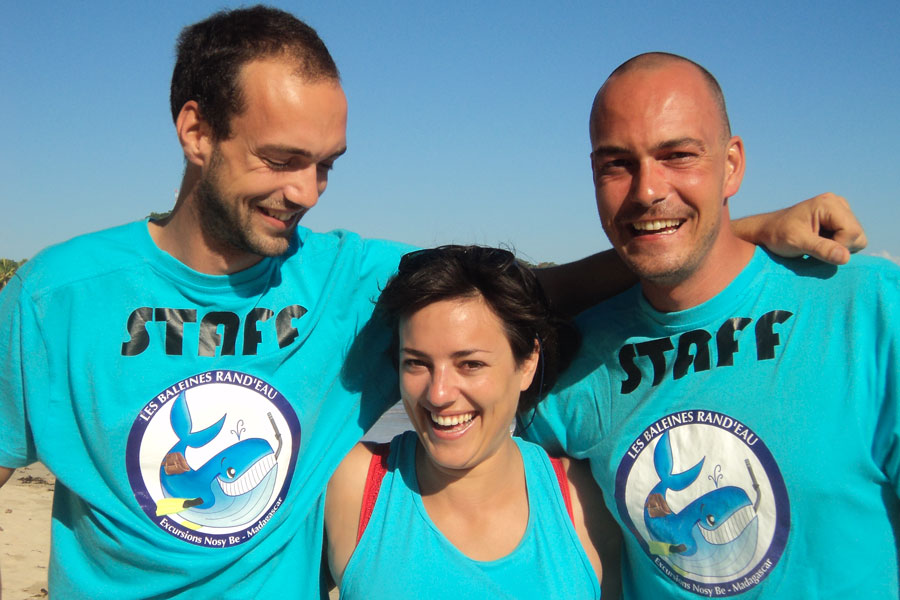 Après avoir parcouru de nombreux pays pour observer les baleines, puis une première année d'activité avec le centre de plongée SCUBA NOSY BE, nous avons décidé de créer notre propre structure en 2012 pour faire partager notre passion.
Notre objectif est d'allier plaisir, découverte et émerveillement, le tout dans une volonté de sensibilisation et de protection du monde marin.
Après 4 ans d'expérience dans la région, nous pourrons en fonction de vos envies et de la saison vous faire découvrir depuis notre bateau ou en palmes/masque/tuba les richesses marines de la région.Pendant 3 jours : (alterné avec les autres excursions) .A la rencontre des Baleines à Bosses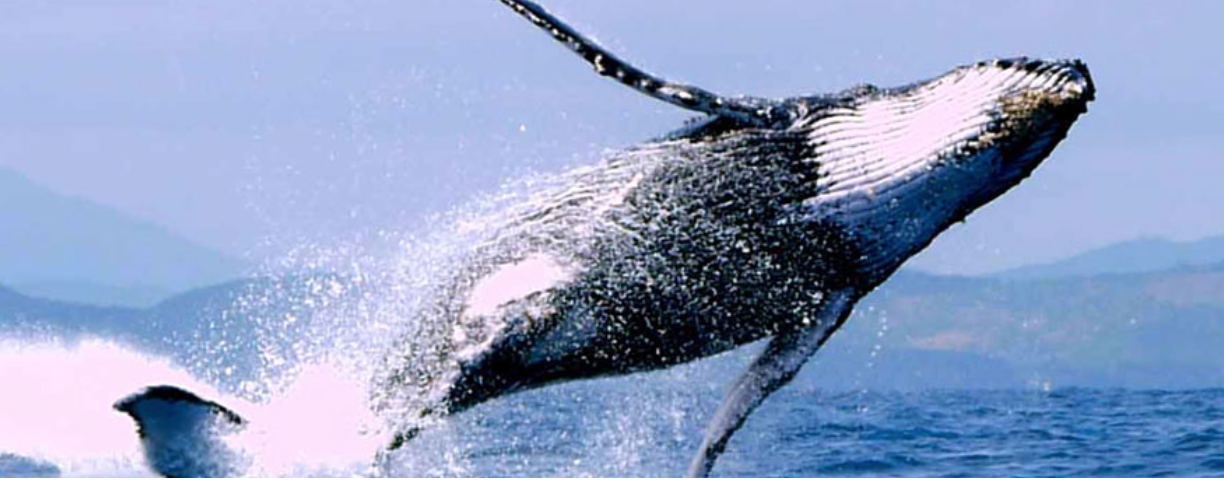 Avec des conditions de navigation et,  d'observation souvent très favorables en cette période un bateau confortable et adapté à ce type d'excursion, vous passerez une journée pleine d'émotions. Entre les mères accompagnées de leur baleineau qui se reposent dans les eaux calmes de la baie et les mâles qui se battent au large pour séduire les femelles, le spectacle sera au rendez vous !De plus, notre bateau est équipe d'un hydrophone qui vous permettra peut être d'entendre le chant des baleines.Programme de la journée8h30 : Départ de Nosy Be8h30 à 12h30 : Matinée consacrée à la recherche et à l'observation des baleines à bosse.13h00 : Repas au bord d'une plage de l’île de Nosy Sakatia14h30 : Rand’eau palmée sur le récif ou sur les herbiers pour observer les tortues vertes15h30 : Retour sur Nosy BeEspèces observables : Baleines à bosse, rorquals de Bryde, rorquals d'Omura, dauphins long bec, dauphins Thursiop, tortues vertesPériode d'observation : Fin Juillet à début Novembre1 jour Rencontre avec les DauphinsBiodiversité Marine de Nosy Iranja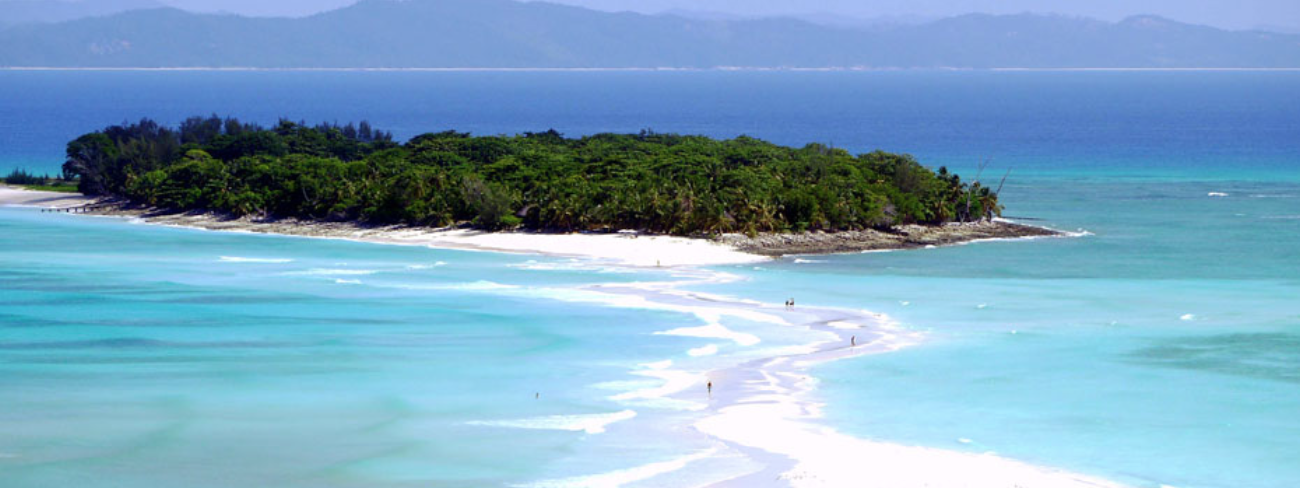 Mais aussi des baleines (baleines à bosse, rorquals de Bryde, rorquals d’Omura) ou encore des requins baleine.Vous aurez aussi la chance, accompagné d'un moniteur/guide de plongée, de découvrir la richesse des fonds marins de la région autour de Nosy Iranja en palmes/masque/tuba.Bref, une journée pleine de surprises, entre terre et mer...Programme de la journée7h30: Briefing et départ7h30 à 11h30 : Matinée en mer consacrée à la recherche et à l'observation des baleines et dauphins11h30 : Rand’eau palmée autour de Nosy Iranja.13h00 : Déjeuner sur Nosy Iranja14h00 : Rand’eau palmée sur le récif, détente, ou ballade sur l'île15h30: Départ pour Nosy Be16h30 : Arrivée à Nosy BeEspèces observables :  (en fonction des saisons) : Requins baleine, baleines à bosse, rorquals de Bryde, rorquals d'Omura, dauphins long bec, dauphins Thursiop, tortues vertes, raies manta/mobula, raies pastenague, requins de récif, perroquets à bosse...Période d'observation : Toute l'année (fermeture de Janvier à Mars)1 jour A la rencontre des Tortues de mer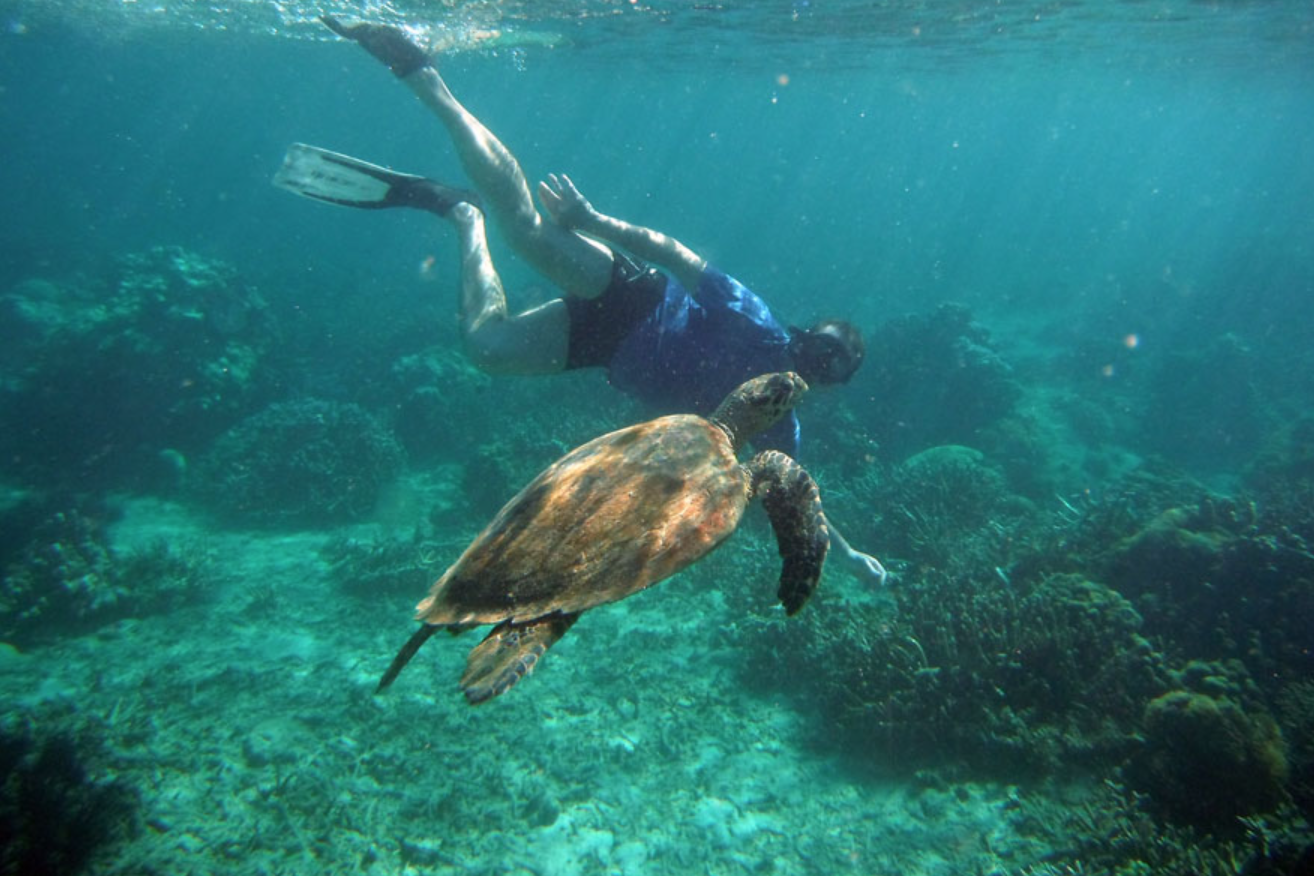 Avec 3 spots autour de l'île, nous adaptons les rand'eau palmées en fonction de votre niveau et de vos envies.Nosy Sakatia est une île située à l'ouest de Nosy Be. Avec un herbier de faible profondeur (2 à 3m), c'est le spot idéal pour observer et admirer les gigantesques tortues vertes qui viennent s'alimenter dans ces eaux calmes.   Le meilleur du palmes/masque/tuba autour de Nosy Be!Programme de la journée8h30 : Départ de Nosy Be8h30 à 11h30 : 2 rand'eau palmées à Nosy Tanikely. Petite pause sur la plage, visite du phare avec un vue à 360° sur la baie, rencontre avec les lémuriens.11h30 : Départ pour Nosy Sakatia13h00 : Repas traditionnel sur Nosy Sakatia en bord de plage14h30 : Rand'eau palmée sur les herbiers pour observer les tortues verte15h30 : Retour sur Nosy BeEspèces observables :  Tortues vertes, tortues imbriquées, requins léopard, mérous, raies pastenague, barracudas, carangues, langoustes et toute la gamme des poissons tropicaux de récifs!Période d'observation :  Toute l'année (Fermeture de Janvier à Mars)Autre sortie Hors Baleines Rand’eau1 jour A la rencontres nos mystérieux amis les Lémuriens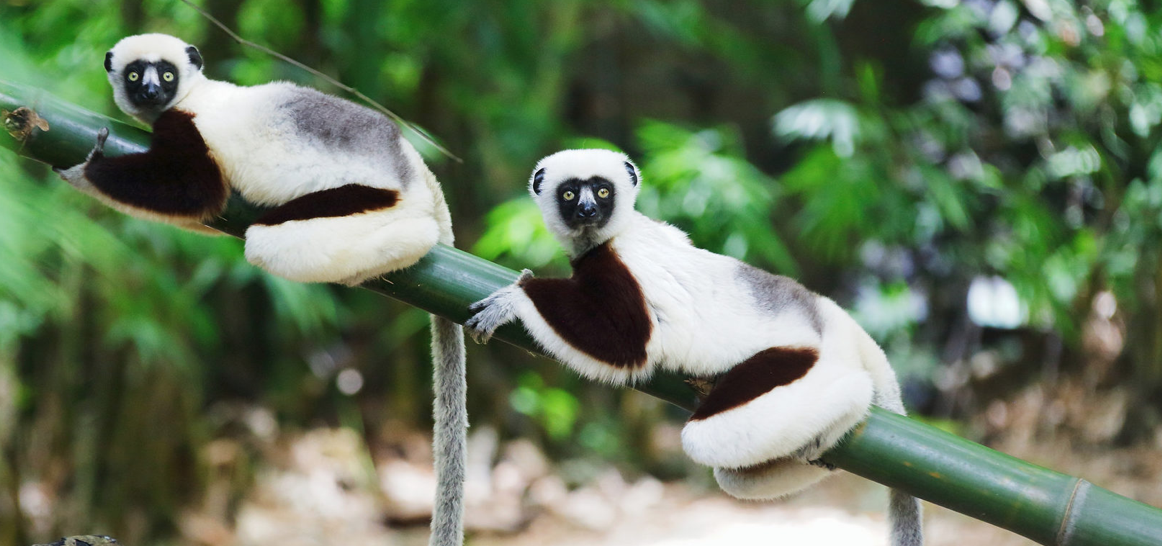 Et ce n’est pas tout, vous aurez la chance de voir les 89 fleurs que Nosy Tanikely possède. Les touristes ont aussi le droit de faire une belle promenade au sommet de l’île avec ses 40 mètres d’altitudes. Inclus : Transferts en voiture départ et retour hôtel, Déjeuner, bateaux, droits d'entrée, eau minérale, palme, masque et tuba, serviette de bain, guide polyglotte, etc.